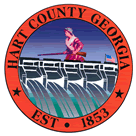 Hart County Board of CommissionersTuesday February 12, 20196:00 p.m.PRAYER  PLEDGE OF ALLEGIANCECALL TO ORDERWELCOMEAPPROVE AGENDAAPPROVE MINUTES OF PREVIOUS MEETING(S)1/22/19 Regular MeetingREMARKS BY INVITED GUESTS, COMMITTEES, AUTHORITIESREPORTS BY CONSTITUTIONAL OFFICERS & DEPARTMENT HEADSCOUNTY ADMINISTRATOR’S REPORTCHAIRMAN’S REPORTJanuary Financial ReportCOMMISSIONERS’ REPORTSOLD BUSINESSa)	Board of Health Appointmentb)	No thru Trucks Ordinance Revision to Exhibit A – Remove - East Main St (City limit Bowersville) (2nd Reading)c)	Hart / Franklin Airport Authority Appointmentd)	First time / Road Paving Date for Work Sessione)	Long Point use for Music Festivalf)	Ordinance Revision DiscussionNEW BUSINESSa)	FY18 Final General Fund Budget Amendmentsb)	2019 Little League and Barnes Academy Recreation Facility Use Agreementsc)	County Wide Radio System Upgrade Statusd)	Clerk of Court Funding Request (Records Storage)e)	Acceptance of Whispering Creek Trail as County Roadf)	Job Description Administrative Specialist14. PUBLIC COMMENT15. EXECUTIVE SESSION – Personnel – Real Estate16. ADJOURNMENTHart County Board of CommissionersFebruary 12, 20196:00 p.m.Hart County Board of Commissioners met February 12, 2019 at 6:00 p.m. at the Hart County Administrative & Emergency Services Center. Chairman Joey Dorsey presided with Commissioners R C Oglesby, Marshall Sayer and Ricky Carter in attendance. Commissioner Frankie Teasley was absent due to personal reasons. Prayer Prayer was offered by Chairman Dorsey. Pledge of Allegiance Everyone stood in observance of the Pledge of Allegiance. Call to Order Chairman Dorsey called the meeting to order. Welcome Chairman Dorsey welcomed those in attendance. Approve Agenda Commissioner Sayer moved to amend and approve the meeting agenda to remove item 13 f Job Description Administrative Specialist. Commissioner Carter provided a second to the motion. The motion carried 4-0. Approve Minutes of Previous Meeting(s) 1/22/19 Regular Meeting Commissioner Oglesby moved to approve the minutes of January 22, 2019 meeting. Commissioner Carter provided a second to the motion. The motion carried 4-0. Remarks By Invited Guests, Committees, Authorities None Reports By Constitutional Officers & Department Heads None County Administrator’s Report County Administrator Terrell Partain reported the Goldmine EMS Station held an open house; open house for the Cross Roads EMS Station will be held as soon as the weather permits finishing the final stage of the construction project and the courthouse annex roof project is complete. Chairman’s Report January Financial Report Chairman Dorsey presented the General Fund Financial Report for the month of January. Commissioners’ Report Commissioner Sayer reported there was a good turnout for the Goldmine EMS Station open house event. Commissioner Carter reported he also attended the open house event; consider meeting with the Board of Assessors’ in response to a letter received in regards to some issues and time to consider the empty county building on Cade Street. Old Business Board of Health Appointment Commissioner Carter moved to re-appoint Dr. Anthony Lau to serve on the Board of Health. Commissioner Sayer provided a second to the motion. The motion carried 4-0 (term expires 12/31/2024). No thru Trucks Ordinance Revision to Exhibit A – Remove-East Main St (City limit Bowersville) (2nd Reading) Commissioner Oglesby moved to accept the 2nd reading of No thru Trucks Ordinance to remove East Main Street. Commissioner Sayer provided a second to the motion. The motion carried 4-0. Hart/Franklin Airport Authority Appointment Commissioner Sayer moved to appoint Mark Brown to fill the unexpired term of Richard McSpadden. Commissioner Carter provided a second to the motion. The motion carried 4-0 (term expires 6/30/2021). First time/Road Paving Date for Work Session The BOC conceded to hold a work session following the 2nd BOC meeting in March. Long Point use for Music Festival Commissioner Oglesby moved to approve HYDRA’s request to use the facility May 23rd through May 26th, 2019 for the annual Lake Hartwell Music Festival. Commissioner Sayer provided a second to the motion. The motion carried 4-0. Ordinance Revision Discussion The BOC conceded to discuss ordinance revision(s) following the 1st BOC meeting in April. New Business FY18 Final General Fund Budget AmendmentsCommissioner Carter moved to adopt the FY18 General Fund Budget amendments. Commissioner Sayer provided a second to the motion. The motion carried 4-0. 2019 Little League and Barnes Academy Recreation Facility Use Agreements Commissioner Oglesby moved to approve the 2019 Little League & Barnes Academy Recreation Facility Use Agreements. Commissioner Carter provided a second to the motion. The motion carried 4-0. County Wide Radio Upgrade Status County Administrator Partain reported the county has purchased radio frequency space; engineering process is complete and; he has been meeting with the Board of Education, City of Hartwell, Fire Department, Sheriff’s Department officials in preparation for the change; an MOU will be prepared for cost sharing with the Board of Education and City of Hartwell. Clerk of Court Funding Request (Records Storage) Clerk of Superior Court Frankie Gray explained that the storage vault is running out of space in the deed room. He requested funding to contract with Kofile Technologies to provide electronic indexing of real property records. Commissioner Sayer moved to approve funding for electronic storage with Kofile Technologies as per Clerk of Superior Court Gray requests. Commissioner Carter provided a second to the motion. The motion carried 4-0. Acceptance of Whispering Creek Trail as County Road Commissioner Sayer moved to accept Whispering Creek Train into the county road system. Commissioner Carter provided a second to the motion. The motion carried 4-0. Public Comment None Executive Session – Personnel/Real Estate Commissioner Oglesby moved to exit into Executive Session to discuss personnel and real estate matters. Commissioner Sayer provided a second to the motion. The motion carried 4-0. With no further action taken during Executive Session, Commissioner Oglesby moved to reconvene the regular meeting session. Commissioner Carter provided a second to the motion. The motion carried 4-0. Commissioner Sayer moved to adopt the Administrative Specialist Job Description (Paygrade 12). Commissioner Oglesby provided a second to the motion. The motion carried 4-0.Commissioner Sayer moved to approve an E911 Training Officer Position (Paygrade 12) and approve Missy Cobb two additional years of credit. Commissioner Oglesby provided a second to the motion. The motion carried 4-0. Adjournment Commissioner Oglesby moved to adjourn the meeting. Commissioner Sayer provided a second to the motion. The motion carried 4-0. --------------------------------------------------------------------	----------------------------------------------------------------Joey Dorsey, Chairman					Lawana Kahn, County Clerk